С 17 по 18 мая 2018 года дано заключение на постановление Администрации муниципального образования «Большекибьинское» «Об утверждении отчета об исполнении бюджета муниципального образования «Большекибьинское» за 1 квартал 2018 года».В соответствии с положениями Бюджетного кодекса Российской Федерации дано заключение на постановление Администрации муниципального образования «Большекибьинское» «Об утверждении отчета об исполнении бюджета сельского поселения за 1 квартал 2018 года».Бюджет муниципального образования «Большекибьинское» за 1 квартал 2018 года исполнялся в соответствии с требованиями и нормами действующего бюджетного законодательства и  муниципальными правовыми актами.Согласно данных отчета ф. 0503117 об исполнении бюджета сельского поселения  доходы исполнены в 782,4 тыс. рублей или 25,1% от плановых назначений. За 1 квартал 2018 года налоговые и неналоговые  доходы исполнены в сумме 241,2 тыс. руб. и превысили 25% уровень от плановых показателей  по двум доходным источникам ЕСН – 59,9%, налог на имущество физических лиц – 33,2%, по остальным доходам процент  поступления составил от 7,7% до 21,9%. Безвозмездные поступления  при плане –  1 969,7 тыс. руб., исполнены в сумме  541,2 тыс. руб., или 27,5%  от плановых назначений.Недоимка по налогам, сборам и иным обязательным платежам по состоянию на 01.04.2018 года уменьшилась  с начала года на сумму 173,2 тыс.руб. и составила – 318,7 тыс.руб.За 1 квартал 2018г. расходы составили в сумме 602,7 тыс. рублей, или 19,3% от плановых бюджетных ассигнований и 18,7% от уточненных, в том числе все расходы, не превысили 25% уровень, кроме разделов «Социальная политика» - 100%, «Культура и кинематография» - 89%, «Национальная экономика» – 33,8%. Следует отметить низкий процент исполнения по разделам: «Общегосударственные вопросы» - 16,8%, «Национальная безопасность и  правоохранительная  деятельность» - 2,4%,  «Физическая культура и спорт» - 9,2%. Не осуществлялись расходы по разделу «Жилищно-коммунальное хозяйство».Бюджет муниципального образования «Большекибьинское» за 1 квартал 2018г. исполнен с профицитом  в размере  179,7 тыс. руб.Проведенное экспертно-аналитическое мероприятие по  отчету об исполнении бюджета муниципального образования «Большекибьинское» за 1 квартал 2018 года предоставляет основания для независимого мнения о его  достоверности. Представленное постановление администрации сельского поселения  соответствует  Бюджетному  кодексу Российской Федерации и  бюджетному законодательству. Замечания финансово-экономического характера отсутствуют.Контрольно-счетным отделом   предложен ряд мероприятий  в целях обеспечения полноты учета налогоплательщиков и увеличения доходной базы  района.Представление по результатам экспертно-аналитического мероприятия не направлялось.исп.  инспектор КСО И.П. ВихареваКОНТРОЛЬНО-СЧЕТНЫЙ ОТДЕЛ
МУНИЦИПАЛЬНОГО ОБРАЗОВАНИЯ «МОЖГИНСКИЙ РАЙОН»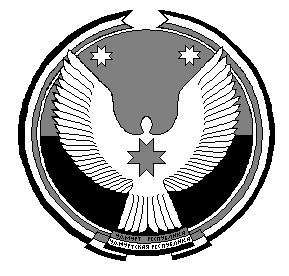 «МОЖГА  ЁРОС»МУНИЦИПАЛ  КЫЛДЫТЭЛЭН ЭСКЕРОНЪЯНО ЛЫДЪЯНЪЯ  ЁЗЭТЭЗ